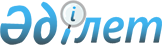 Аудандық мәслихаттың 2010 жылғы 14 желтоқсандағы № 219-IV Исатай ауданының 2011-2013 жылдарға арналған аудандық бюджет туралы" шешіміне өзгерістер мен 
толықтырулар енгізу туралы
					
			Күшін жойған
			
			
		
					Атырау облысы Исатай аудандық мәслихатының 2011 жылғы 16 тамызда № 272-IV шешімі. Атырау облысының Исатай аудандық әділет басқармасында 2011 жылғы 19 қыркүйекте № 4-4-187 тіркелді. Күші жойылды - Атырау облысы Исатай аудандық мәслихатының 2012 жылғы 27 қаңтардағы № 13-V шешімімен

       Ескерту. Күші жойылды - Атырау облысы Исатай аудандық мәслихатының 27.01.2012 № 13-V шешімімен.

       Қазақстан Республикасының 2008 жылғы 4 желтоқсандағы Бюджет Кодексінің 106, 109 бабтарына, Қазақстан Республикасының 2001 жылғы 23 қаңтардағы "Қазақстан Республикасындағы жергілікті мемлекеттік басқару және өзін-өзі басқару туралы" Заңының 6 бабына сәйкес аудандық әкімдіктің 2011 жылғы 15 тамыздағы № 127 қаулысын қарай келіп, аудандық мәслихат ШЕШІМ ЕТЕДІ:



      1. Аудандық мәслихаттың 2010 жылғы 14 желтоқсандағы № 219 санды "Исатай ауданының 2011-2013 жылдарға арналған аудандық бюджеті туралы" шешіміне (нормативтік құқықтық акт мемлекеттік тіркеу тізіліміне № 4-4-172 санымен 17 қаңтардың 2011 жылы тіркелген, "Нарын таңы" газетінің 2011 жылғы 27 қаңтардағы № 5 санында жарияланған) келесі өзгерістер мен толықтырулар енгізілсін:



      1) 1-тармақта:

      "2 299 999" деген сандар "2 404 935" деген сандармен ауыстырылсын;

      "743 052" деген сандар "744 587" деген сандармен ауыстырылсын;

      "1 541 654" деген сандар "1 646 055" деген сандармен ауыстырылсын;

      "2 321 783" деген сандар "2 426 719" деген сандармен ауыстырылсын;

      "23 815" деген сандар "24 948" деген сандармен ауыстырылсын;

      "-45 599" деген сандар "-46 732" деген сандармен ауыстырылсын;

      "45 599" деген сандар "46 732" деген сандармен ауыстырылсын.



      2) 4-тармақта:

      "3 636" деген сандар "3 669" деген сандармен ауыстырылсын.



      3) 6-тармақта:

      "10 127" деген сандар "9 805" деген сандармен ауыстырылсын.



      4) 13-тармақта:

      "80 000" деген сандар "147 610" деген сандармен ауыстырылсын;

      келесідей мазмұндағы жолдармен толықтырылсын:

      "2) Қысқы маусымға дайындық жұмыстарына 5 000 мың теңге;

      3) Азаматтардың жекелеген санаттарын тұрғын үймен қамтамасыз етуге 4 000 мың теңге;

      4) Білім беру мекемелерінің ағымдағы шығындарына 28 080 мың теңге."



      2. Аталған шешімдегі 1 және 2 қосымшалар осы шешімдегі 1 және 2 қосымшаларға сәйкес жаңа редакцияда мазмұндалсын.



      3. Осы шешім 2011 жылдың 1 қаңтарынан бастап қолданысқа енгізіледі.      Аудандық мәслихаттың

      XXVІІ сессиясының төрағасы:                С. Меңдіғазиев      Аудандық мәслихат хатшысы:                 Ж. Қадимов

Аудандық мәслихаттың   

2011 жылғы 16 тамыздығы  

№ 272-IV шешіміне 1 қосымша Исатай ауданының 2011 жылға арналған аудандық бюджеті

Аудандық мәслихаттың   

2011 жылғы 16 тамыздағы  

№ 272-IV шешіміне 2 қосымша 2011 жылға арналған аудандық бюджеттің құрамында әрбір селолық округ әкімі аппаратының бюджеттік бағдарламаларын қаржыландыру мөлшерікестенің жалғасы
					© 2012. Қазақстан Республикасы Әділет министрлігінің «Қазақстан Республикасының Заңнама және құқықтық ақпарат институты» ШЖҚ РМК
				СанатыСанатыСанатыСанатыСомасы,

мың теңгеСыныбыСыныбыСыныбыСомасы,

мың теңгеКіші сыныбыКіші сыныбыСомасы,

мың теңгеАтауыСомасы,

мың теңгеІ. Кірістер24049351Салықтық түсімдері74458701Табыс салығы1078532Жеке табыс салығы10785303Әлеуметтік салық444601Әлеуметтік салық4446004Меншікке салынатын салықтар5826411Мүлікке салынатын салықтар5605953Жер салығы16774Көлік құралдарына салынатын салық202345Бірыңғай жер салығы13505Тауарларға, жұмыстарға және қызметтерге салынатын iшкi салықтар80982Акциздер28993Табиғи және басқа да ресустарды пайдаланғаны үшін түсетін түсімдер26304Кәсіпкерлік және кәсіби қызметті жүргізгені үшін алынатын алымдар24605Ойын бизнесіне салық10908Заңдық мәнді іс-әрекеттерді жасағаны және (немесе) оған уәкілеттігі бар мемлекеттік органдар немесе лауазымды адамдар құжаттар бергені үшін алынатын міндетті төлемдер15351Мемлекеттік баж15352Салықтық емес түсімдер1339701Мемлекеттік меншіктен түсетін кірістер19875Мемлекет меншігіндегі мүлікті жалға беруден түсетін кірістер198704Мемлекеттік бюджеттен қаржыландырылатын, сондай-ақ Қазақстан Республикасы Ұлттық Банкінің бюджетінен (шығыстар сметасынан) ұсталатын және қаржыландырылатын мемлекеттік мекемелер салатын айыппұлдар, өсімпұлдар, санкциялар, өндіріп алулар102001Мұнай секторы ұйымдарынан түсетін түсімдерді қоспағанда, мемлекеттік бюджеттен қаржыландырылатын, сондай-ақ Қазақстан Республикасы Ұлттық Банкінің бюджетінен (шығыстар сметасынан) ұсталатын және қаржыландырылатын мемлекеттік мекемелер салатын айыппұлдар, өсімпұлдар, санкциялар, өндіріп алулар1020006Басқа да салықтық емес түсімдер12101Басқа да салықтық емес түсімдер12103Негізгі капиталды сатудан түсетін түсімдер89601Мемлекеттік мекемелерге бекітілген мемлекеттік мүлікті сату3611Мемлекеттік мекемелерге бекітілген мемлекеттік мүлікті сату36103Жерді және материалдық емес активтерді сату5351Жерді сату5354Трансферттердің түсімдері164405502Мемлекеттік басқарудың жоғарғы тұрған органдарынан түсетін трансферттер16440552Облыстық бюджеттен түсетін трансферттер1644055Функционалдық топФункционалдық топФункционалдық топФункционалдық топФункционалдық топСомасы (мың теңге)Кіші функционалдық топКіші функционалдық топКіші функционалдық топКіші функционалдық топСомасы (мың теңге)ӘкімшіӘкімшіӘкімшіСомасы (мың теңге)БағдарламаБағдарламаСомасы (мың теңге)АтауыСомасы (мың теңге)ІІ. Шығыстар24267191Жалпы сипаттағы мемлекеттік қызметтер15407601Мемлекеттiк басқарудың жалпы функцияларын орындайтын өкiлдi, атқарушы және басқа органдар129822112Аудан (облыстық маңызы бар қала) мәслихатының аппараты17980001Аудан (облыстық маңызы бар қала) мәслихатының қызметін қамтамасыз ету жөніндегі қызметтер17980122Аудан (облыстық маңызы бар қала) әкімінің аппараты40336001Аудан (облыстық маңызы бар қала) әкімінің

қызметін қамтамасыз ету жөніндегі қызметтер34466003Мемлекеттік органдардың күрделі шығыстары5870123Қаладағы аудан, аудандық маңызы бар қала, кент, ауыл (село), ауылдық (селолық) округ әкімінің аппараты71506001Қаладағы аудан, аудандық маңызы бар қаланың, кент, ауыл (село), ауылдық (селолық) округ әкімінің қызметін қамтамасыз ету жөніндегі қызметтер70408022Мемлекеттік органдардың күрделі шығыстары109802Қаржылық қызмет11715452Ауданның (облыстық маңызы бар қаланың) қаржы бөлімі11715001Аудандық бюджетті орындау және коммуналдық меншікті (облыстық маңызы бар қала) саласындағы мемлекеттік саясатты іске асыру жөніндегі қызметтер11270003Салық салу мақсатында мүлікті бағалауды жүргізу245018Мемлекеттік органдардың күрделі шығыстары20005Жоспарлау және статистикалық қызмет12539453Ауданның (облыстық маңызы бар қаланың) экономика және бюджеттік жоспарлау бөлімі12539001Экономикалық саясатты, мемлекеттік жоспарлау жүйесін қалыптастыру және дамыту және ауданды (облыстық маңызы бар қаланы) басқару саласындағы мемлекеттік саясатты іске асыру жөніндегі қызметтер9949004Мемлекеттік органдардың күрделі шығыстары25902Қорғаныс130601Әскери мұқтаждар1306122Аудан (облыстық маңызы бар қала) әкімінің аппараты1306005Жалпыға бірдей әскери міндетті атқару шеңберіндегі іс-шаралар13064Білім беру124695701Мектепке дейінгі тәрбие және оқыту195149123Қаладағы аудан, аудандық маңызы бар қала, кент, ауыл (село), ауылдық (селолық) округ әкімінің аппараты186585004Мектепке дейінгі тәрбие ұйымдарын қолдау185344025Мектеп мұғалімдеріне және мектепке дейінгі ұйымдардың тәрбиешілеріне біліктілік санаты үшін қосымша ақының көлемін ұлғайту1241464Ауданның (облыстық маңызы бар қаланың) білім бөлімі9805021Мектеп мұғалімдеріне және мектепке дейінгі ұйымдардың тәрбиешілеріне біліктілік санаты үшін қосымша ақының көлемін ұлғайту980502Бастауыш, негізгі орта және жалпы орта білім беру1010517464Ауданның (облыстық маңызы бар қаланың) білім бөлімі1010517003Жалпы білім беру944725006Балалар мен жеткіншектерге қосымша білім беру6579209Бiлiм беру саласындағы өзге де қызметтер41291464Ауданның (облыстық маңызы бар қаланың) білім бөлімі41291001Жергілікті деңгейде білім беру саласындағы мемлекеттік саясатты іске асыру жөніндегі қызметтер9286005Ауданның (облыстық маңызы бар қаланың) мемлекеттік білім беру мекемелер үшін оқулықтар мен оқу-әдiстемелiк кешендерді сатып алу және жеткізу21500012Мемлекеттік органдардың күрделі шығыстары2250015Жетім баланы (жетім балаларды) және ата-аналарының қамқорынсыз қалған баланы (балаларды) күтіп-ұстауға асыраушыларына ай сайынғы ақшалай қаражат төлемдері5146020Үйде оқытылатын мүгедек балаларды жабдықпен, бағдарламалық қамтыммен қамтамасыз ету31096Әлеуметтiк көмек және әлеуметтiк қамсыздандыру11839002Әлеуметтік көмек106263123Қаладағы аудан, аудандық маңызы бар қала, кент, ауыл (село), ауылдық (селолық) округ әкімінің аппараты14736003Мұқтаж азаматтарға үйінде әлеуметтік көмек көрсету14736451Ауданның (облыстық маңызы бар қаланың) жұмыспен қамту және әлеуметтік бағдарламалар бөлімі91527002Еңбекпен қамту бағдарламасы46010004Ауылдық жерлерде тұратын денсаулық сақтау, білім беру, әлеуметтік қамтамасыз ету, мәдениет және спорт мамандарына отын сатып алуға Қазақстан Республикасының заңнамасына сәйкес әлеуметтік көмек көрсету4105005Мемлекеттік атаулы әлеуметтік көмек3000006Тұрғын үй көмегі1500007Жергілікті өкілетті органдардың шешімі бойынша азаматтардың жекелеген топтарына әлеуметтік көмек10246010Үйден тәрбиеленіп оқытылатын мүгедек балаларды материалдық қамтамасыз ету90001618 жасқа дейінгі балаларға мемлекеттік жәрдемақылар16321017Мүгедектерді оңалту жеке бағдарламасына сәйкес, мұқтаж мүгедектерді міндетті гигиеналық құралдармен қамтамасыз етуге, және ымдау тілі мамандарының, жеке көмекшілердің қызмет көрсету3033023Жұмыспен қамту орталықтарының қызметін қамтамасыз ету641209Әлеуметтiк көмек және әлеуметтiк қамтамасыз ету салаларындағы өзге де қызметтер12127451Ауданның (облыстық маңызы бар қаланың) жұмыспен қамту және әлеуметтік бағдарламалар бөлімі12127001Жергілікті деңгейде облыстың жұмыспен қамтуды қамтамасыз ету және үшін әлеуметтік бағдарламаларды іске асыру саласындағы мемлекеттік саясатты іске асыру жөніндегі қызметтер10666011Жәрдемақыларды және басқа да әлеуметтік төлемдерді есептеу, төлеу мен жеткізу бойынша қызметтерге ақы төлеу1296021Мемлекеттік органдардың күрделі шығыстары1657Тұрғын үй-коммуналдық шаруашылық69492901Тұрғын үй шаруашылығы4900123Қаладағы аудан, аудандық маңызы бар қала, кент, ауыл (село), ауылдық (селолық) округ әкімінің аппараты900007Аудандық маңызы бар қаланың, кенттің, ауылдың (селоның), ауылдық (селолық) округтің мемлекеттік тұрғын үй қорының сақталуын ұйымдастыру900458Ауданның (облыстық маңызы бар қаланың) тұрғын үй-коммуналдық шаруашылығы, жолаушылар көлігі және автомобиль жолдары бөлімі4000004Азаматтардың жекелеген санаттарын тұрғын үймен қамтамасыз ету400002Коммуналдық шаруашылық674660123Қаладағы аудан, аудандық маңызы бар қала, кент, ауыл  (село), ауылдық (селолық) округ әкімінің аппараты32800014Елді мекендерді сумен жабдықтауды ұйымдастыру32800458Ауданның (облыстық маңызы бар қаланың) тұрғын үй-коммуналдық шаруашылығы, жолаушылар көлігі және автомобиль жолдары бөлімі1429012Сумен жабдықтау және су бөлу жүйесінің қызмет етуі1429467Ауданның (облыстық маңызы бар қаланың) құрылыс бөлімі640431006Сумен жабдықтау жүйесін дамыту64043103Елді-мекендерді көркейту15369123Қаладағы аудан, аудандық маңызы бар қала, кент, ауыл  (село), ауылдық (селолық) округ әкімінің аппараты15369008Елді мекендерде көшелерді жарықтандыру7865009Елді мекендердің санитариясын қамтамасыз ету3915011Елді мекендерді абаттандыру мен көгалдандыру35898Мәдениет, спорт, туризм және ақпараттық кеңістiк10211501Мәдениет саласындағы қызмет60310123Қаладағы аудан, аудандық маңызы бар қала, кент, ауыл (село), ауылдық (селолық) округ әкімінің аппараты60310006Жергілікті деңгейде мәдени-демалыс жұмыстарын қолдау6031002Спорт1440465Ауданның (облыстық маңызы бар қаланың) Дене шынықтыру және спорт бөлімі1440006Аудандық (облыстық маңызы бар қалалық) деңгейде спорттық жарыстар өткiзу836007Әртүрлi спорт түрлерi бойынша аудан (облыстық маңызы бар қала) құрама командаларының мүшелерiн дайындау және олардың облыстық спорт жарыстарына қатысуы60403Ақпараттық кеңістік27204455Ауданның (облыстық маңызы бар қаланың) мәдениет және тілдерді дамыту бөлімі25704006Аудандық (қалалық) кітапханалардың жұмыс істеуі25704456Ауданның (облыстық маңызы бар қаланың) ішкі саясат бөлімі1500005Телерадио хабарларын тарату арқылы мемлекеттік ақпараттық саясатты жүргізу жөніндегі қызметтер150009Мәдениет, спорт, туризм және ақпараттық кеңiстiктi ұйымдастыру жөнiндегi өзге де қызметтер13161455Ауданның (облыстық маңызы бар қаланың) мәдениет және тілдерді дамыту бөлімі5746001Жергілікті деңгейде тілдерді және мәдениетті дамыту саласындағы мемлекеттік саясатты іске асыру жөніндегі қызметтер5746456Ауданның (облыстық маңызы бар қаланың) ішкі саясат бөлімі3553001Жергілікті деңгейде аппарат, мемлекеттілікті нығайту және азаматтардың әлеуметтік сенімділігін қалыптастыруда мемлекеттік саясатты іске асыру жөніндегі қызметтер3553465Ауданның (облыстық маңызы бар қаланың) Дене шынықтыру және спорт бөлімі3862001Жергілікті деңгейде дене шынықтыру және спорт саласындағы мемлекеттік саясатты іске асыру жөніндегі қызметтер38629Отын-энергетика кешенi және жер қойнауын пайдалану4188009Отын-энергетика кешені және жер қойнауын пайдалану саласындағы өзге де қызметтер41880467Ауданның (облыстық маңызы бар қаланың) құрылыс бөлімі41880009Жылу-энергетикалық жүйені дамыту4188010Ауыл, су, орман, балық шаруашылығы, ерекше қорғалатын табиғи аумақтар, қоршаған ортаны және жануарлар дүниесін қорғау, жер қатынастары4189801Ауыл шаруашылығы15617453Ауданның (облыстық маңызы бар қаланың) экономика және бюджеттік жоспарлау бөлімі3669099Республикалық бюджеттен берілетін нысаналы трансферттер есебінен ауылдық елді мекендер саласының мамандарын әлеуметтік қолдау шараларын іске асыру3669462Ауданның (облыстық маңызы бар қаланың) ауыл шаруашылығы бөлімі5540001Жергілікті деңгейде ауыл шаруашылығы саласындағы мемлекеттік саясатты іске асыру жөніндегі қызметтер5540473Ауданның (облыстық маңызы бар қаланың) ветеринария бөлімі6418001Жергілікті деңгейде ветеринария саласындағы мемлекеттік саясатты іске асыру жөніндегі қызметтер6188003Мемлекеттік органдардың күрделі шығыстары22006Жер қатынастары5768463Ауданның (облыстық маңызы бар қаланың) жер қатынастары бөлімі5768001Аудан (областық манызы бар қала) аумағында жер қатынастарын реттеу саласындағы мемлекеттік саясатты іске асыру жөніндегі қызметтер576809Ауыл, су, орман, балық шаруашылығы және қоршаған ортаны қорғау мен жер қатынастары саласындағы өзге де қызметтер20512473Ауданның (облыстық маңызы бар қаланың) ветеринария бөлімі20512011Эпизоотияға қарсы іс-шаралар жүргізу2051211Өнеркәсіп, сәулет, қала құрылысы және құрылыс қызметі1305802Сәулет, қала құрылысы және құрылыс қызметі13058467Ауданның (облыстық маңызы бар қаланың) құрылыс бөлімі4798001Жергілікті деңгейде құрылыс саласындағы мемлекеттік саясатты іске асыру жөніндегі қызметтер4598017Мемлекеттік органдардың күрделі шығыстары260468Ауданның (облыстық маңызы бар қаланың) сәулет және қала құрылысы бөлімі8287001Жергілікті деңгейде сәулет және қала құрылысы саласындағы мемлекеттік саясатты іске асыру жөніндегі қызметтер6337004Мемлекеттік органдардың күрделі шығыстары192313Басқалар1202209Басқалар12022451Ауданның (облыстық маңызы бар қаланың) жұмыспен қамту және әлеуметтік бағдарламалар бөлімі1560022"Бизнестің жол картасы - 2020" бағдарламасы шеңберінде жеке кәсіпкерлікті қолдау1560452Ауданның (облыстық маңызы бар қаланың) қаржы бөлімі4000012Ауданның (облыстық маңызы бар қаланың) жергілікті атқарушы органының резерві4000458Ауданның (облыстық маңызы бар қаланың) тұрғын үй-коммуналдық шаруашылық, жолаушылар көлігі және автомобиль жолдары бөлімі6462001Жергілікті деңгейде тұрғын үй-коммуналдық шаруашылығы, жолаушылар көлігі және автомобиль жолдары саласындағы мемлекеттік саясатты іске асыру жөніндегі қызметтер646215Трансферттер6601Трансферттер66452Ауданның (облыстық маңызы бар қала) қаржы бөлімі66006Нысаналы пайдаланылмаған (толық пайдаланылмаған) трансферттерді қайтару6616Қарыздарды өтеу2201Қарыздарды өтеу22452Ауданның (облыстық маңызы бар қала) қаржы бөлімі22021Жергілікті бюджеттен бөлінген пайдаланылмаған бюджеттік кредиттерді қайтару22ІІІ. Таза бюджеттік кредит беру24948Бюджеттік кредиттер2494810Ауыл, су, орман, балық шаруашылығы, ерекше қорғалатын табиғи аумақтар, қоршаған ортаны және жануарлар дүниесін қорғау, жер қатынастары2494801Ауыл шаруашылығы24948453Ауданның (облыстық маңызы бар қаланың) экономика және бюджеттік жоспарлау бөлімі24948006Ауылдық елді мекендердің әлеуметтік саласының мамандарын әлеуметтік қолдау шараларын іске асыру үшін бюджеттік кредиттер24948СанатыСанатыСанатыСанатыСомасы, (мың.теңге)СыныбыСыныбыСыныбыСомасы, (мың.теңге)Кіші сыныбыКіші сыныбыСомасы, (мың.теңге)Түсімдердің  атауыСомасы, (мың.теңге)Бюджеттік кредиттерді өтеу05Бюджеттік кредиттерді өтеу001Бюджеттік кредиттерді өтеу01Мемлекеттік бюджеттен берілген бюджеттік кредиттерді өтеу0Функционалдық топФункционалдық топФункционалдық топФункционалдық топФункционалдық топСомасы, (мың.теңге)Кіші функционалдық топКіші функционалдық топКіші функционалдық топКіші функционалдық топСомасы, (мың.теңге)ӘкімшіӘкімшіӘкімшіСомасы, (мың.теңге)БағдарламаБағдарламаСомасы, (мың.теңге)АтауыСомасы, (мың.теңге)IV. Қаржы активтерімен жасалатын операциялар бойынша сальдо0Қаржы активтерін сатып алу013Басқалар09Басқалар0452Ауданның (облыстық маңызы бар қаланың) қаржы бөлімі0014Заңды тұлғалардың жарғылық капиталын қалыптастыру немесе ұлғайту0СанатыСанатыСанатыСанатыСомасы, (мың.теңге)СыныбыСыныбыСыныбыСомасы, (мың.теңге)Кіші сыныбыКіші сыныбыСомасы, (мың.теңге)Түсімдердің атауыСомасы, (мың.теңге)Мемлекеттің қаржы активтерін сатудан түсетін түсімдер06Мемлекеттің қаржы активтерін сатудан түсетін түсімдер001Мемлекеттің қаржы активтерін сатудан түсетін түсімдер01Қаржы активтерін ел ішінде сатудан түсетін түсімдер0СанатыСанатыСанатыСанатыСомасы, (мың.теңге)СыныбыСыныбыСыныбыСомасы, (мың.теңге)Кіші сыныбыКіші сыныбыСомасы, (мың.теңге)Түсімдердің атауыСомасы, (мың.теңге)V. Бюджет тапшылығы (профициті)-46732VI. Бюджет тапшылығын қаржыландыру (профицитін пайдалану)46732Функционалдық топФункционалдық топФункционалдық топФункционалдық топФункционалдық топСомасы, (мың.теңге)Кіші функционалдық топКіші функционалдық топКіші функционалдық топКіші функционалдық топСомасы, (мың.теңге)ӘкімшіӘкімшіӘкімшіСомасы, (мың.теңге)БағдарламаБағдарламаСомасы, (мың.теңге)АтауыСомасы, (мың.теңге)Қарыздарды өтеу016Қарыздарды өтеу01Қарыздарды өтеу0452Ауданның (облыстық маңызы бар қаланың) қаржы бөлімі0008Жергілікті атқарушы органның жоғары тұрған бюджет алдындағы борышын өтеу0Бағдарлама кодыБағдарлама кодыБағдарлама кодыАққыстауЗабурунЖанбайИсатайБюджеттік бағдарлама атауыБюджеттік бағдарлама атауыАққыстауЗабурунЖанбайИсатай001Қаладағы аудан, аудандық маңызы бар қаланың, кент, ауыл (село), ауылдық (селолық) округ әкімінің қызметін қамтамасыз ету жөніндегі қызметтерҚаладағы аудан, аудандық маңызы бар қаланың, кент, ауыл (село), ауылдық (селолық) округ әкімінің қызметін қамтамасыз ету жөніндегі қызметтер13758805097839654003Мұқтаж азаматтарға үйінде әлеуметтік көмек көрсетуМұқтаж азаматтарға үйінде әлеуметтік көмек көрсету2671193519991598004Мектепке дейінгі тәрбие ұйымдарын қолдауМектепке дейінгі тәрбие ұйымдарын қолдау104566125781952112324006Жергілікті денгейде мәдени-демалыс жұмыстарын қолдауЖергілікті денгейде мәдени-демалыс жұмыстарын қолдау27329381739533919007Аудандық маңызы бар қаланың, кенттің, ауылдың (селоның), ауылдық (селолық) округтің мемлекеттік тұрғын үй қорының сақталуын ұйымдастыруАудандық маңызы бар қаланың, кенттің, ауылдың (селоның), ауылдық (селолық) округтің мемлекеттік тұрғын үй қорының сақталуын ұйымдастыру900008Елді мекендерде көшелерді жарықтандыруЕлді мекендерде көшелерді жарықтандыру4552240700150009Елді мекендердің санитариясын қамтамасыз етуЕлді мекендердің санитариясын қамтамасыз ету2225340530150011Елді мекендерді абаттандыру мен көгалдандыруЕлді мекендерді абаттандыру мен көгалдандыру1800300440172014Елді мекендерді сумен жабдықтауды ұйымдастыруЕлді мекендерді сумен жабдықтауды ұйымдастыру3264347866261173022Мемлекеттік органдардың күрделі шығыстары908908190025Мектеп мұғалімдеріне және мектепке дейінгі ұйымдардың тәрбиешілеріне біліктілік санаты үшін қосымша ақының көлемін ұлғайту7827826615677ЖИНАҒЫ162755162755308044370830307Бағдарлама кодыБағдарлама кодыБағдарлама кодыНарынҚамысқалаТұщықұдықСомасы (мың теңге)Бюджеттік бағдарлама атауыНарынҚамысқалаТұщықұдықСомасы (мың теңге)001Қаладағы аудан, аудандық маңызы бар қаланың, кент, ауыл (село), ауылдық (селолық) округ әкімінің қызметін қамтамасыз ету жөніндегі қызметтерҚаладағы аудан, аудандық маңызы бар қаланың, кент, ауыл (село), ауылдық (селолық) округ әкімінің қызметін қамтамасыз ету жөніндегі қызметтер824287861213570408003Мұқтаж азаматтарға үйінде әлеуметтік көмек көрсетуМұқтаж азаматтарға үйінде әлеуметтік көмек көрсету12662646262114736004Мектепке дейінгі тәрбие ұйымдарын қолдауМектепке дейінгі тәрбие ұйымдарын қолдау939426061185344006Жергілікті денгейде мәдени-демалыс жұмыстарын қолдауЖергілікті денгейде мәдени-демалыс жұмыстарын қолдау341873911048360310007Аудандық маңызы бар қаланың, кенттің, ауылдың (селоның), ауылдық (селолық) округтің мемлекеттік тұрғын үй қорының сақталуын ұйымдастыруАудандық маңызы бар қаланың, кенттің, ауылдың (селоның), ауылдық (селолық) округтің мемлекеттік тұрғын үй қорының сақталуын ұйымдастыру900008Елді мекендерде көшелерді жарықтандыруЕлді мекендерде көшелерді жарықтандыру15012508237865009Елді мекендердің санитариясын қамтамасыз етуЕлді мекендердің санитариясын қамтамасыз ету2102102503915011Елді мекендерді абаттандыру мен көгалдандыруЕлді мекендерді абаттандыру мен көгалдандыру2503003273589014Елді мекендерді сумен жабдықтауды ұйымдастыруЕлді мекендерді сумен жабдықтауды ұйымдастыру26845847972832800022Мемлекеттік органдардың күрделі шығыстарыМемлекеттік органдардың күрделі шығыстары1098025Мектеп мұғалімдеріне және мектепке дейінгі ұйымдардың тәрбиешілеріне біліктілік санаты үшін қосымша ақының көлемін ұлғайтуМектеп мұғалімдеріне және мектепке дейінгі ұйымдардың тәрбиешілеріне біліктілік санаты үшін қосымша ақының көлемін ұлғайту702321383ЖИНАҒЫЖИНАҒЫ162203589462660382348